02.06. 2020 	  ФИЗИКА 16гр. Повар, кондитер.   Преподаватель:  А.И.Русанов(Выполненную работу отправить по электронной почте по адресу alexander_rus@inbox.ru до 17.00). Тема урока. Фотон. Внешний фотоэффект. Внутренний фотоэффект. Типы фотоэлементов.Цель урока:  рассмотреть явление фотоэффекта и выяснить основные его законы.Ознакомить с практическим применением фотоэффекта.Сформировать у студентов представление о фотоне.Теоретическое обоснование: 1. Гипотеза Планка: Атомы испускают электромагнитную энергию не непрерывно, а отдельными порциями – квантами (фотонами). Энергия Е каждой порции прямо пропорциональна частоте ν излучения:  где h – постоянная Планка.  h = 6,63·10 -34 Дж∙с. 2.  Фотон - частица электромагнитного поля; не имеет электрического заряда, существует только в движении (m0 = 0); движется со скоростью света. Импульс фотона определяется:  p = = mc = = , где р –импульс фотона  [p] = кг·м/с 3. Фотоэффект – это вырывание электронов из вещества под действием света.Фотоэффект:  внешний и внутренний.Внешний фотоэффект – это явление вырывания электронов из металла под действием света. Это явление применяется в вакуумных фотоэлементах. Законы внешнего фотоэффекта.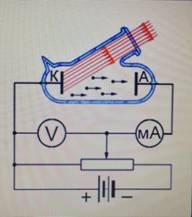  Первый закон: Фототок насыщения пропорционален световому потоку, падающему на катод (Iн ~ Ф) Iн – ток насыщения Uз – запирающее или задерживающее напряжение (напряжение, при котором прекращается фототок). Максимальное значение кинетической энергии электронов: = eUз,  где m= 9,1·10-31 кг – масса электрона, – скорость электронов,           е = 1,6·10-19 Кл – заряд электрона. Второй закон: Максимальная кинетическая энергия фотоэлектронов линейно растет с частотой света и не е зависит от его интенсивности (Eк ~) Если частота света меньше определенной для данного вещества минимальной частоты νmin, то фотоэффект не происходит. – уравнение Эйнштейна для фотоэффекта, где А – работа выхода электронов, Ek – максимальная кинетическая энергия фотоэлектронов Работа выхода – это минимальная энергия, которую надо сообщить электрону, чтобы он покинул металл. Работа выхода зависит от вещества. min=  ,  λmax =  νmin – предельная частота и λmax – предельная длина волны называют красной границей фотоэффекта.Если  или   , то фотоэффект не возникнет.Третий закон: Для каждого вещества существует максимальная длина волны, при которой фотоэффект еще наблюдается. При больших длинах волн фотоэффекта нет. Явление внутреннего фотоэффекта – это явление увеличения концентрации носителей заряда в веществе под действием света. Это явление применяется в полупроводниковых фотоэлементах.4. Фотоэлемент – это устройство, в котором энергия света управляет энергией электрического тока или преобразуется в неё. Приборы, в основе принципа действия которых лежит явление фотоэффекта, называют фотоэлементами. В них энергия света управляет энергией электрического тока или превращается в нее. Фотоэлементы, использующие внешний фотоэффект, преобразуют в электрическую энергию лишь незначительную часть энергии излучения. Поэтому источники электроэнергии их не используют, зато широко применяют в различных схемах автоматики для управления электрическими цепями с помощью световых пучков.Разбор тренировочных заданийОтвет: 3,1 *10-19 Дж.2. На поверхность вольфрама, работа выхода электрона из которого равна 7,2·10-19 Дж, падают лучи длиной волны 250 нм. Определите кинетическую энергию фотоэлектрона.Ответ:0,8*10-19 Дж.Практическая частьРешить задачи:1.Найти красную границу фотоэффекта для калия работа выхода     А =0,35·10-18Дж. 2. Возникнет ли фотоэффект в цинке под действием облучения, имеющего       длину волны 450 нм? Работа выхода  А = 0,67·10-18Дж. 3. Найти максимальную кинетическую энергию фотоэлектронов, вырванных      с катода, если запирающее напряжение равно1,5 В.  4. Определить энергию и импульс фотонов, соответствующих наиболее       длинным (λ =760 нм) и наиболее коротким (λ =380 нм) волнам видимой       части спектра. Ответьте письменно на вопросы:1. В чём суть гипотезы Планка? Чему равна постоянная Планка?2. Что такое фотон?3. В чем состоят основные законы фотоэффекта?4. Что такое красная граница фотоэффекта?5. Как определить энергию, массу и импульс фотона, зная частоту световой     волны?6. Как измениться кинетическая энергия электронов при фотоэффекте, если,     не изменяя  частоту, увеличить световой поток в 2 раза? 7. Какие факторы определяют красную границу фотоэффекта? 8. Можно ли фотон считать материальным объектом, если его масса равна        нулю?  9.  Приведите примеры применения фотоэлементов в технике.10. Чем принципиально отличаются фоторезисторы от фотодиодов?Дано:𝛌=6,4 *10-7мh= 6,63*10-34 Джс=3*108 м/сЕ — ?Решение:Энергия фотона выражается формулой: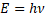 Частоту выражаем через длину волны и скорость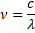 Следовательно, энергию фотона находим по формуле: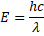 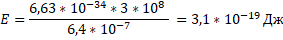 Дано:𝛌=250нм= 2,5·10-7мh= 6,63·10-34 Джс=3·108 м/сАвых= 7,2·10-19 ДжЕ — ?Решение:+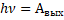 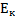 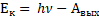 Энергия фотона выражается формулой:Частоту выражаем через длину волны и скорость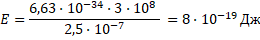 Тогда найдем кинетическую энергию фотоэлектрона: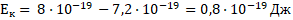 